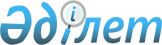 О внесении изменений в решение 38 сессии Актогайского районного маслихата от 22 декабря 2015 года № 349 "О районном бюджете на 2016-2018 годы"
					
			С истёкшим сроком
			
			
		
					Решение 7 сессии Актогайского районного маслихата Карагандинской области от 12 октября 2016 года № 74. Зарегистрировано Департаментом юстиции Карагандинской области 17 октября 2016 года № 3990. Прекращено действие в связи с истечением срока
      В соответствии с Бюджетным кодексом Республики Казахстан от 4 декабря 2008 года, Законом Республики Казахстан от 23 января 2001 года "О местном государственном управлении и самоуправлении в Республике Казахстан" районный маслихат РЕШИЛ:
      1. Внести в решение 38 сессии Актогайского районного маслихата от 22 декабря 2015 года № 349 "О районном бюджете на 2016-2018 годы" (зарегистрировано в Реестре государственной регистрации нормативных правовых актов № 3606, опубликовано в газете "Тоқырауын тынысы" от 29 января 2016 года № 4(7532), в информационно-правовой системе "Әділет" 4 февраля 2016 года), следующие изменения:
      пункт 1 изложить в следующей редакции:
      "1. Утвердить районный бюджет на 2016-2018 годы согласно приложениям 1, 2, 3, 4, 5, 6, 7 в том числе на 2016 год в следующих объемах:
      1) доходы – 2881774 тысяч тенге, в том числе:
      налоговые поступления – 1316245 тысяч тенге;
      неналоговые поступления – 7057 тысяч тенге;
      поступления от продажи основного капитала - 8750 тысяч тенге;
      поступлениям трансфертов - 1549722 тысяч тенге;
      2) затраты – 3046624 тысяч тенге;
      3) чистое бюджетное кредитование – 33152 тысяч тенге:
      бюджетные кредиты – 47834 тысяч тенге; 
      погашение бюджетных кредитов – 14682 тысяч тенге;
      4) сальдо по операциям с финансовыми активами – 0 тысяч тенге:
      приобретение финансовых активов – 0 тысяч тенге;
      поступления от продажи финансовых активов государства – 0 тысяч тенге;
      5) дефицит (профицит) бюджета – минус 198002 тысяч тенге;
      6) финансирование дефицита (использование профицита) бюджета – 198002 тысяч тенге:
      поступление займов – 47834 тысяч тенге;
      погашение займов – 16650 тысяч тенге;
      используемые остатки бюджетных средств – 166818 тысяч тенге."; 
      пункт 2 изложить в следующей редакции:
      "2. Установить на 2016 год нормативы распределения доходов в районный бюджет в следующих размерах:
      1) по индивидуальному подоходному налогу:
      с доходов, облагаемых у источника выплаты – 30 процентов;
      с доходов, не облагаемых у источника выплаты – 100 процентов;
      с доходов инстранных граждан, не облагаемых у источника выплаты - 100 процентов;
      2) по социальному налогу – 70 процентов.";
      пункт 6 изложить в следующей редакции:
      "6. Утвердить резерв акимата Актогайского района на 2016 год в сумме 13861 тысяч тенге.";
      приложения 1, 4, 6 к указанному решению изложить в новой редакции согласно приложениям 1, 2, 3 к настоящему решению;
      2. Настоящее решение вводится в действие с 1 января 2016 года. Районный бюджет на 2016 год Целевые трансферты и бюджетные кредиты районного бюджета на 2016 год Бюджетные программы аппаратов акимов поселков, села и сельских округов в составе районного бюджета на 2016 год
					© 2012. РГП на ПХВ «Институт законодательства и правовой информации Республики Казахстан» Министерства юстиции Республики Казахстан
				
      Председатель сессии

Е.Отыншин

      Секретарь районного
маслихата

Р.Абеуов
Приложение 1
к решению 7 сессии
Актогайского районного маслихата
от 12 октября 2016 года № 74Приложение 1
к решению 38 сессии
Актогайского районного маслихата
от 22 декабря 2015 года № 349 
Категория
Категория
Категория
Категория
Сумма (тысяч тенге)
Класс
Класс
Класс
Сумма (тысяч тенге)
Подкласс
Подкласс
Сумма (тысяч тенге)
Наименование
Сумма (тысяч тенге)
1 
2
3
4
5
I. Доходы:
2881774
1
Налоговые поступления
1316245
01
Подоходный налог
148887
2
Индивидуальный подоходный налог
148887
03
Социальный налог
245409
1
Социальный налог
245409
04
Hалоги на собственность
900038
1
Hалоги на имущество
873184
3
Земельный налог
3954
4
Hалог на транспортные средства
20300
5
Единый земельный налог
2600
05
Внутренние налоги на товары, работы и услуги
20161
2
Акцизы
2193
3
Поступления за использование природных и других ресурсов
9400
4
Сборы за ведение предпринимательской и профессиональной деятельности
8374
5
Налог на игорный бизнес
194
08
Обязательные платежи, взимаемые за совершение юридически значимых действий и (или) выдачу документов уполномоченными на то государственными органами или должностными лицами
1750
1
Государственная пошлина
1750
2
Неналоговые поступления
7057
01
Доходы от государственной собственности
3100
5
Доходы от аренды имущества, находящегося в государственной собственности
3100
04
Штрафы, пени, санкции, взыскания, налагаемые государственными учреждениями, финансируемыми из государственного бюджета, а также содержащимися и финансируемыми из бюджета (сметы расходов) Национального Банка Республики Казахстан
2825
1
Штрафы, пени, санкции, взыскания, налагаемые государственными учреждениями, финансируемыми из государственного бюджета, а также содержащимися и финансируемыми из бюджета (сметы расходов) Национального Банка Республики Казахстан, за исключением поступлений от организаций нефтяного сектора
2825
06
Прочие неналоговые поступления
1132
1
Прочие неналоговые поступления
1132
3
Поступления от продажи основного капитала
8750
03
Продажа земли и нематериальных активов
8750
1
Продажа земли
8750
4
Поступления трансфертов
1549722
02
Трансферты из вышестоящих органов государственного управления
1549722
2
Трансферты из областного бюджета
1549722
Функциональная группа
Функциональная группа
Функциональная группа
Функциональная группа
Функциональная группа
Сумма (тысяч тенге)
Функциональная подгруппа
Функциональная подгруппа
Функциональная подгруппа
Функциональная подгруппа
Сумма (тысяч тенге)
Администратор бюджетных программ
Администратор бюджетных программ
Администратор бюджетных программ
Сумма (тысяч тенге)
Программа
Программа
Сумма (тысяч тенге)
1 
2
3
4
5
6
ІІ.ЗАТРАТЫ:
3046624
01
Государственные услуги общего характера
504987
1
Представительные, исполнительные и другие органы, выполняющие общие функции государственного управления
414282
112
Аппарат маслихата района (города областного значения)
19416
001
Услуги по обеспечению деятельности маслихата района (города областного значения)
19416
122
Аппарат акима района (города областного значения)
99558
001
Услуги по обеспечению деятельности акима района (города областного значения)
91950
003
Капитальные расходы государственного органа
7608
123
Аппарат акима района в городе, города районного значения, поселка, села, сельского округа
295308
001
Услуги по обеспечению деятельности акима района в городе, города районного значения, поселка, села, сельского округа
247639
022
Капитальные расходы государственного органа
47669
2
Финансовая деятельность
7117
459
Отдел экономики и финансов района (города областного значения)
7117
003
Проведение оценки имущества в целях налогообложения
627
010
Приватизация, управление коммунальным имуществом, постприватизационная деятельность и регулирование споров, связанных с этим
6490
9
Прочие государственные услуги общего характера
83588
459
Отдел экономики и финансов района (города областного значения)
28922
001
Услуги по реализации государственной политики в области формирования и развития экономической политики, государственного планирования, исполнения бюджета и управления коммунальной собственностью района (города областного значения)
28791
015
Капитальные расходы государственного органа
131
483
Отдел жилищно-коммунального хозяйства, пассажирского транспорта, автомобильных дорог, строительства и жилищной инспекции района (города областного значения)
21915
001
Услуги по реализации государственной политики на местном уровне в области жилищно-коммунального хозяйства, пассажирского транспорта, автомобильных дорог, строительства и жилищной инспекции
21915
486
Отдел земельных отношений, архитектуры и градостроительства района (города областного значения)
21688
001
Услуги по реализации государственной политики в области регулирования земельных отношений, архитектуры и градостроительства на местном уровне
21688
494
Отдел предпринимательства и промышленности района (города областного значения)
11063
001
Услуги по реализации государственной политики на местном уровне в области развития предпринимательства и промышленности
11063
02
Оборона
5361
1
Военные нужды
4801
122
Аппарат акима района (города областного значения)
4801
005
Мероприятия в рамках исполнения всеобщей воинской обязанности
4801
2
Организация работы по чрезвычайным ситуациям
560
122
Аппарат акима района (города областного значения)
560
007
Мероприятия по профилактике и тушению степных пожаров районного (городского) масштаба, а также пожаров в населенных пунктах, в которых не созданы органы государственной противопожарной службы
560
04
Образование
1864243
1
Дошкольное воспитание и обучение
139516
464
Отдел образования района (города областного значения)
139516
009
Обеспечение деятельности организаций дошкольного воспитания и обучения
85581
040
Реализация государственного образовательного заказа в дошкольных организациях образования
53935
2
Начальное, основное среднее и общее среднее образование
1678020
464
Отдел образования района (города областного значения)
1639717
003
Общеобразовательное обучение
1603582
006
Дополнительное образование для детей
36135
465
Отдел физической культуры и спорта района (города областного значения)
38303
017
Дополнительное образование для детей и юношества по спорту
38303
9
Прочие услуги в области образования
46707
464
Отдел образования района (города областного значения)
46707
001
Услуги по реализации государственной политики на местном уровне в области образования
24737
004
Информатизация системы образования в государственных учреждениях образования района (города областного значения)
1240
005
Приобретение и доставка учебников, учебно-методических комплексов для государственных учреждений образования района (города областного значения)
13108
007
Проведение школьных олимпиад, внешкольных мероприятий и конкурсов районного (городского) масштаба
220
015
Ежемесячные выплаты денежных средств опекунам (попечителям) на содержание ребенка-сироты (детей-сирот), и ребенка (детей), оставшегося без попечения родителей
4502
067
Капитальные расходы подведомственных государственных учреждений и организаций
2900
06
Социальная помощь и социальное обеспечение
85069
1
Социальное обеспечение
13199
451
Отдел занятости и социальных программ района (города областного значения)
10996
005
Государственная адресная социальная помощь
2940
016
Государственные пособия на детей до 18 лет
7300
025
Внедрение обусловленной денежной помощи по проекту Өрлеу
756
464
Отдел образования района (города областного значения)
2203
030
Содержание ребенка (детей), переданного патронатным воспитателям
2203
2
Социальная помощь
41975
451
Отдел занятости и социальных программ района (города областного значения)
41975
002
Программа занятости
15423
006
Оказание жилищной помощи
3200
007
Социальная помощь отдельным категориям нуждающихся граждан по решениям местных представительных органов
5000
010
Материальное обеспечение детей-инвалидов, воспитывающихся и обучающихся на дому
170
014
Оказание социальной помощи нуждающимся гражданам на дому
10888
017
Обеспечение нуждающихся инвалидов обязательными гигиеническими средствами и предоставление услуг специалистами жестового языка, индивидуальными помощниками в соответствии с индивидуальной программой реабилитации инвалида
7294
9
Прочие услуги в области социальной помощи и социального обеспечения
29895
451
Отдел занятости и социальных программ района (города областного значения)
29895
001
Услуги по реализации государственной политики на местном уровне в области обеспечения занятости и реализации социальных программ для населения
24646
011
Оплата услуг по зачислению, выплате и доставке пособий и других социальных выплат
198
021
Капитальные расходы государственного органа
3859
050
Реализация Плана мероприятий по обеспечению прав и улучшению качества жизни инвалидов в Республике Казахстан на 2012 – 2018 годы
1192
07
Жилищно-коммунальное хозяйство
84162
1
Жилищное хозяйство
27386
123
Аппарат акима района в городе, города районного значения, поселка, села, сельского округа
517
027
Ремонт и благоустройство объектов в рамках развития городов и сельских населенных пунктов по Дорожной карте занятости 2020
517
455
Отдел культуры и развития языков района (города областного значения)
1468
024
Ремонт объектов в рамках развития городов и сельских населенных пунктов по Дорожной карте занятости 2020
1468
464
Отдел образования района (города областного значения)
15157
026
Ремонт объектов в рамках развития городов и сельских населенных пунктов по Дорожной карте занятости 2020
15157
483
Отдел жилищно-коммунального хозяйства, пассажирского транспорта, автомобильных дорог, строительства и жилищной инспекции района (города областного значения)
10244
011
Ремонт и благоустройство объектов в рамках развития городов и сельских населенных пунктов по Дорожной карте занятости 2020
10244
2
Коммунальное хозяйство
14326
483
Отдел жилищно-коммунального хозяйства, пассажирского транспорта, автомобильных дорог, строительства и жилищной инспекции района (города областного значения)
14326
013
Функционирование системы водоснабжения и водоотведения
10327
014
Организация эксплуатации тепловых сетей, находящихся в коммунальной собственности районов (городов областного значения)
2999
018
Развитие системы водоснабжения и водоотведения в сельских населенных пунктах
1000
3
Благоустройство населенных пунктов
42450
123
Аппарат акима района в городе, города районного значения, поселка, села, сельского округа
40309
008
Освещение улиц населенных пунктов
8873
009
Обеспечение санитарии населенных пунктов
3288
011
Благоустройство и озеленение населенных пунктов
28148
483
Отдел жилищно-коммунального хозяйства, пассажирского транспорта, автомобильных дорог, строительства и жилищной инспекции района (города областного значения)
2141
020
Освещение улиц в населенных пунктах
420
021
Обеспечение санитарии населенных пунктов
1536
023
Благоустройство и озеленение населенных пунктов
185
08
Культура, спорт, туризм и информационное пространство
221071
1
Деятельность в области культуры
110736
455
Отдел культуры и развития языков района (города областного значения)
110736
003
Поддержка культурно-досуговой работы
110736
2
Спорт
13462
465
Отдел физической культуры и спорта района (города областного значения)
13462
001
Услуги по реализации государственной политики на местном уровне в сфере физической культуры и спорта
7122
006
Проведение спортивных соревнований на районном (города областного значения) уровне
890
007
Подготовка и участие членов сборных команд района (города областного значения) по различным видам спорта на областных спортивных соревнованиях
5450
3
Информационное пространство
60119
455
Отдел культуры и развития языков района (города областного значения)
43919
006
Функционирование районных (городских) библиотек
43919
456
Отдел внутренней политики района (города областного значения)
16200
002
Услуги по проведению государственной информационной политики
16200
9
Прочие услуги по организации культуры, спорта, туризма и информационного пространства
36754
455
Отдел культуры и развития языков района (города областного значения)
19321
001
Услуги по реализации государственной политики на местном уровне в области развития языков и культуры
19321
456
Отдел внутренней политики района (города областного значения)
17433
001
Услуги по реализации государственной политики на местном уровне в области информации, укрепления государственности и формирования социального оптимизма граждан
10798
003
Реализация мероприятий в сфере молодежной политики
6635
10
Сельское, водное, лесное, рыбное хозяйство, особо охраняемые природные территории, охрана окружающей среды и животного мира, земельные отношения
129285
1
Сельское хозяйство
52140
459
Отдел экономики и финансов района (города областного значения)
8989
099
Реализация мер по оказанию социальной поддержки специалистов
8989
462
Отдел сельского хозяйства района (города областного значения)
22013
001
Услуги по реализации государственной политики на местном уровне в сфере сельского хозяйства
21863
006
Капитальные расходы государственного органа
150
473
Отдел ветеринарии района (города областного значения)
19138
001
Услуги по реализации государственной политики на местном уровне в сфере ветеринарии
9368
003
Капитальные расходы государственного органа
318
007
Организация отлова и уничтожения бродячих собак и кошек
1000
008
Возмещение владельцам стоимости изымаемых и уничтожаемых больных животных, продуктов и сырья животного происхождения

 
5752
010
Проведение мероприятий по идентификации сельскохозяйственных животных 
2700
483
Отдел жилищно-коммунального хозяйства, пассажирского транспорта, автомобильных дорог, строительства и жилищной инспекции района (города областного значения)
2000
058
Развитие объектов сельского хозяйства
2000
9
Прочие услуги в области сельского, водного, лесного, рыбного хозяйства, охраны окружающей среды и земельных отношений
77145
473
Отдел ветеринарии района (города областного значения)
74640
011
Проведение противоэпизоотических мероприятий
74640
483
Отдел жилищно-коммунального хозяйства, пассажирского транспорта, автомобильных дорог, строительства и жилищной инспекции района (города областного значения)
2505
061
Поддержка использования возобновляемых источников энергии
2505
12
Транспорт и коммуникации
89785
1
Автомобильный транспорт
89785
123
Аппарат акима района в городе, города районного значения, поселка, села, сельского округа
4956
013
Обеспечение функционирования автомобильных дорог в городах районного значения, поселках, селах, сельских округах
4956
483
Отдел жилищно-коммунального хозяйства, пассажирского транспорта, автомобильных дорог, строительства и жилищной инспекции района (города областного значения)
84829
026
Обеспечение функционирования автомобильных дорог
35435
028
Капитальный и средний ремонт автомобильных дорог районного значения и улиц населенных пунктов
49394
13
Прочие
30742
9
Прочие
30742
123
Аппарат акима района в городе, города районного значения, поселка, села, сельского округа
16881
040
Реализация мер по содействию экономическому развитию регионов в рамках Программы "Развитие регионов" 
16881
459
Отдел экономики и финансов района (города областного значения)
13861
012
Резерв местного исполнительного органа района (города областного значения) 

 
13861
15
Трансферты
31919
1
Трансферты
31919
459
Отдел экономики и финансов района (города областного значения)
31919
006
Возврат неиспользованных (недоиспользованных) целевых трансфертов
8
051
Трансферты органам местного самоуправления
31911
III. Чистое бюджетное кредитование
33152
Бюджетные кредиты
47834
10
Сельское, водное, лесное, рыбное хозяйство, особо охраняемые природные территории, охрана окружающей среды и животного мира, земельные отношения
47834
1
Сельское хозяйство
47834
459
Отдел экономики и финансов района (города областного значения)
47834
018
Бюджетные кредиты для реализации мер социальной поддержки специалистов 
47834
Категория
Категория
Категория
Категория
Категория
Сумма (тысяч тенге)
Класс
Класс
Класс
Сумма (тысяч тенге)
Подкласс
Подкласс
Сумма (тысяч тенге)
Наименование
1
1
2
3
4
5
Погашение бюджетных кредитов
14682
5
5
Погашение бюджетных кредитов
14682
01
Погашение бюджетных кредитов
14682
1
Погашение бюджетных кредитов, выданных из государственного бюджета
14682
Функциональная группа
Функциональная группа
Функциональная группа
Функциональная группа
Функциональная группа
Сумма (тысяч тенге)
Функциональная подгруппа
Функциональная подгруппа
Функциональная подгруппа
Функциональная подгруппа
Сумма (тысяч тенге)
Администратор бюджетных программ
Администратор бюджетных программ
Администратор бюджетных программ
Сумма (тысяч тенге)
Программа
Программа
Сумма (тысяч тенге)
Наименование
Сумма (тысяч тенге)
1
2
3
4
5
6
IV. Сальдо по операциям с финансовыми активами
0
Приобретение финансовых активов
0
Категория
Категория
Категория
Категория
Категория
Сумма (тысяч тенге)
Класс
Класс
Класс
Сумма (тысяч тенге)
Подкласс
Подкласс
Сумма (тысяч тенге)
Наименование
1
1
2
3
4
5
Поступление от продажи финансовых активов государства
0
Функциональная группа
Функциональная группа
Функциональная группа
Функциональная группа
Функциональная группа
Сумма (тысяч тенге)
Функциональная подгруппа
Функциональная подгруппа
Функциональная подгруппа
Функциональная подгруппа
Сумма (тысяч тенге)
Администратор бюджетных программ
Администратор бюджетных программ
Администратор бюджетных программ
Сумма (тысяч тенге)
Программа
Программа
Сумма (тысяч тенге)
1
2
3
4
5
6
V. Дефицит (профицит) бюджета
-198002
VI. Финансирование дефицита (использование профицита) бюджета
198002Приложение 2
к решению 7 сессии
Актогайского районного маслихата
от 12 октября 2016 года № 74Приложение 4
к решению 38 сессии
Актогайского районного маслихата
от 22 декабря 2015 года № 349
Наименование
Сумма (тысяч тенге)
1
2
Итого:
791554
в том числе:
Целевые текущие трансферты
743720
Бюджетные кредиты
47 834
Целевые текущие трансферты
743720
в том числе:
из республиканского бюджета:
635 944
На реализацию государственного образовательного заказа в дошкольных учреждениях образования
53 935
На реализацию плана мероприятий по обеспечению прав и улучшению качества жизни инвалидов в Республике Казахстан на 2012 – 2018 годы
1 192
Для перехода на новую модель системы оплаты труда гражданских служащих, финансируемых из местных бюджетов, а также выплаты им ежемесячной надбавки за особые условия труда к должностным окладам
492 067
На повышение уровня оплаты труда административных государственных служащих
79 415
На содержание штатной численности отделов регистрации актов гражданского состояния
1 138
На поддержку использования возобновляемых источников энергии
2 505
На содержание подразделений местных исполнительных органов агропромышленного комплекса
5 692
из областного бюджета:
107 776
Передача функций от местных исполнительных органов областей в местные исполнительные органы районов 
29 928
На возмещение владельцам стоимости изымаемых и уничтожаемых больных животных, продуктов и сырья животного происхождения
5 752
На создание электронных геоинформационных карт населенных пунктов
316
На капитальный, средний и текущий ремонт автомобильных дорог районного значения и улиц населенных пунктов
44 394
На развитие городов и сельских населенных пунктов в рамках Дорожной карты занятости 2020
27 386
в том числе:
 на ремонт объектов культуры
1 985
 на ремонт объектов образование
15 157
 на ремонт объектов коммунально-инженерной инфраструктуры и благоустройство сельских населенных пунктов
10 244
Бюджетные кредиты:
47 834
Бюджетные кредиты для реализации мер социальной поддержки специалистов 
47 834Приложение 3
к решению 7 сессии
Актогайского районного маслихата
от 12 октября 2016 года № 74Приложение 6
к решению 38 сессии
Актогайского районного маслихата
от 22 декабря 2015 года № 349
Функциональная группа
Функциональная группа
Функциональная группа
Функциональная группа
Функциональная группа
Сумма (тысяч тенге)
Функциональная подгруппа
Функциональная подгруппа
Функциональная подгруппа
Функциональная подгруппа
Сумма (тысяч тенге)
Администратор бюджетных программ
Администратор бюджетных программ
Администратор бюджетных программ
Сумма (тысяч тенге)
Программа
Программа
Сумма (тысяч тенге)
Наименование
1 
2
3
4
5
6
Всего
357971
01
Государственные услуги общего характера
295308
1
Представительные, исполнительные и другие органы, выполняющие общие функции государственного управления
295308
123
Аппарат акима района в городе, города районного значения, поселка, села, сельского округа
295308
001
Услуги по обеспечению деятельности акима района в городе, города районного значения, поселка, села, сельского округа
247639
в том числе:
село Актогай 
26935
сельский округ Нуркен 
18300
сельский округ Караменде би 
9950
сельский округ Карабулак 
11674
сельский округ Шабанбай 
15108
сельский округ Абай 
12171
сельский округ Айыртас 
9537
сельский округ Сарытерек 
10527
сельский округ Торангалык 
17831
сельский округ Кусак 
12552
поселок Шашубай 
24278
поселок Сарышаган 
20155
сельский округ Кызыларай 
11754
сельский округ Кежек 
11209
сельский округ Ортадересин 
11209
сельский округ Тасарал 
11018
сельский округ Жидебай 
13431
022
Капитальные расходы государственного органа
47669
в том числе:
село Актогай 
320
сельский округ Нуркен 
3784
сельский округ Караменде би 
3584
сельский округ Карабулак 
3584
сельский округ Шабанбай 
3584
сельский округ Абай 
3784
сельский округ Айыртас 
3784
сельский округ Сарытерек 
3584
сельский округ Торангалык 
2300
сельский округ Кусак 
3584
поселок Шашубай 
1860
поселок Сарышаган 
1860
сельский округ Кежек 
3784
сельский округ Ортадересин 
3584
сельский округ Тасарал 
2300
сельский округ Жидебай 
2389
07
Жилищно-коммунальное хозяйство
40826
1
Жилищное хозяйство
517
123
Аппарат акима района в городе, города районного значения, поселка, села, сельского округа
517
027
Ремонт и благоустройство объектов в рамках развития городов и сельских населенных пунктов по Дорожной карте занятости 2020
517
в том числе:
поселок Сарышаган 
517
3
Благоустройство населенных пунктов
40309
123
Аппарат акима района в городе, города районного значения, поселка, села, сельского округа
40309
008
Освещение улиц населенных пунктов
8873
в том числе:
село Актогай 
8199
сельский округ Нуркен 
150
сельский округ Абай 
120
сельский округ Жидебай 
404
009
Обеспечение санитарии населенных пунктов
3288
в том числе:
село Актогай 
3288
011
Благоустройство и озеленение населенных пунктов
28148
в том числе:
село Актогай 
23633
сельский округ Торангалык 
4515
12
Транспорт и коммуникации
4956
1
Автомобильный транспорт
4956
123
Аппарат акима района в городе, города районного значения, поселка, села, сельского округа
4956
013
Обеспечение функционирования автомобильных дорог в городах районного значения, поселках, селах, сельских округах
4956
в том числе:
село Актогай 
2906
сельский округ Нуркен 
200
сельский округ Караменде би 
200
сельский округ Карабулак 
200
сельский округ Шабанбай 
200
сельский округ Абай 
200
сельский округ Айыртас 
200
сельский округ Сарытерек 
200
сельский округ Кусак 
200
сельский округ Кызыларай 
200
сельский округ Кежек 
200
сельский округ Жидебай 
50
13
Прочие
16881
9
Прочие
16881
123
Аппарат акима района в городе, города районного значения, поселка, села, сельского округа
16881
040
Реализация мер по содействию экономическому развитию регионов в рамках Программы "Развитие регионов" 
16881
в том числе:
село Актогай 
11941
сельский округ Нуркен 
210
сельский округ Караменде би 
210
сельский округ Карабулак 
210
сельский округ Шабанбай 
210
сельский округ Абай 
210
сельский округ Айыртас 
210
сельский округ Сарытерек 
210
сельский округ Торангалык 
210
сельский округ Кусак 
210
поселок Шашубай 
1000
поселок Сарышаган 
1000
сельский округ Кызыларай 
210
сельский округ Кежек 
210
сельский округ Ортадересин 
210
сельский округ Жидебай 
210